RankTeamNameResultTo ParHoles completed1 139 +1 18 1 139 -6 18 1 139 -1 18 1 139 -4 18 1 139 -3 18 1 139 -2 18 4 140 -2 18 4 140 -2 18 5 140 -2 18 5 140 -2 18 6 140 -4 18 6 140 0 18 7 141 -2 18 7 141 -1 18 7 141 0 18 7 141 -3 18 9 142 -1 18 9 142 -1 18 9 142 -2 18 9 142 0 18 11 143 0 18 11 143 -1 18 12 144 +5 18 12 144 -5 18 12 144 +1 18 12 144 -1 18 14 145 +4 18 14 145 -3 18 14 145 +3 18 14 145 -2 18 16 146 0 18 16 146 +2 18 17 147 -1 18 17 147 +4 18 17 147 +1 18 17 147 +2 18 19 148 +5 18 19 148 -1 18 20 149 +3 18 20 149 +2 18 20 149 +3 18 20 149 +2 18 20 149 +4 18 20 149 +1 18 23 151 +2 18 23 151 +5 18 23 151 -1 18 23 151 +8 18 23 151 +5 18 23 151 +2 18 26 153 +3 18 26 153 +6 18 26 153 +2 18 26 153 +7 18 28 155 +5 18 28 155 +6 18 29 167 +23 18 29 167 0 18 30 180 +16 18 30 180 +20 18 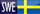 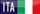 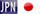 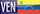 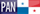 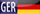 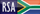 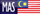 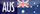 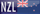 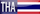 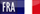 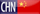 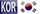 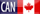 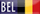 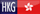 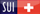 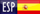 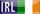 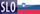 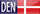 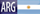 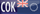 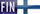 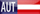 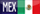 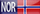 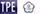 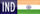 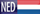 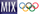 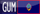 